根据3号文件中的内容，我荣幸地将附件中的国际电信联盟副秘书长职位候选人的竞选材料转呈大会：玛格达莱娜•盖伊女士（波兰共和国）	秘书长
	哈玛德•图埃博士附件：1件波兰共和国行政与数字化部部长米哈乌•博尼（Michal Boni）DT-WWZ-0879-24/2013							2013年8月27日，华沙											致：国际电信联盟秘书长						哈玛德•图埃阁下尊敬的阁下：波兰共和国坚定地致力于实现国际电信联盟设定的各项目标和目的。我坚信，各成员国与国际电联之间的密切合作是在全世界进一步发展信息通信技术（ICT）的先决条件。因此，波兰政府高度重视在国际电联论坛上开展的工作，并认为贵组织的进一步发展具有重要意义。我谨借此机会告知阁下，波兰共和国政府已经做出决定，在即将召开的2014年全权代表大会上参加竞选。我很高兴地告知阁下，波兰共和国将提交竞争国际电联理事国的竞选材料和副秘书长职位候选人的竞选材料。竞选副秘书长职位的波兰候选人为波兰共和国电子通信总署主席玛格达莱娜•盖伊女士。盖伊女士自2012年初开始担任波兰监管局主席。在2009-2012年间，玛格达莱娜•盖伊任副部长，在基础设施部和行政与数字化部主管波兰电信市场工作。玛格达莱娜•盖伊是电信法方面的法律顾问和专家，她教育背景极佳、具有在政府中长期担任最高级别职务的任职经验和处理国际关系的宝贵经历。她在通过电信法案新修正案的过程中发挥了重要作用，推动了波兰宽带电信网络和业务的发展以及数字转换过程的实施。她在波兰ICT行业发起了多项重要活动，以加强数字包容性并推动女性在此行业的参与。对于国际电联而言，她的谈判技巧、建立联盟和达成妥协的能力将极具价值。2013年波兰成功组织了全球监管机构专题研讨会，玛格达莱娜•盖伊的管理技能在其中发挥了极为重要的作用。推荐玛格达莱娜•盖伊作为波兰候选人将是明年波兰外交的一项工作重点。波兰将根据国际电联的基本文件，正式提交候选人材料。玛格达莱娜•盖伊的职业生涯玛格达莱娜•盖伊现任波兰国家监管机构 – 电子通信总署（UKE）主席。玛格达莱娜•盖伊是电信法领域出色的法律顾问和专家，在公共行政部门有12年以上工作经历，具有在政府最高级别职位长期任职的经验。她在从业之初即进入电信部门，逐步攀升到职业生涯的高峰。2012年初以来，她一直担任波兰监管机构（电子通信总署，UKE）的主席一职。2009至2012年间，玛格达莱娜•盖伊先后由基础设施部长和行政与数字化部长任命为副国务秘书，主管波兰的电信市场。无论是在波兰部委还是在监管机构任职期间，她一直努力解决电信部门的投资障碍问题。她为支持电信网络和服务发展的法案的起草和通过做出了很大贡献，促进了公司和地方政府对电信基础设施的投资，强化了使用欧盟互联网网络扩展基金的进程。盖伊女士是波兰数字化进程的主要领导。由于她的不懈努力与决心，这一转换进程得以顺利高效进行。她起草并实施了此行业的国家战略，开展法案起草工作，举办宣传活动，并监督与DVB-T信号传播核查相关的技术监督工作。她负责波兰法律修正案的起草和通过工作，以使波兰法律与欧盟法律保持一致。2011年在波兰担任欧盟理事会主席国期间，她还负责欧盟理事会电信领域的工作。盖伊女士推动波兰更多参与国际电联的活动，其中包括于2013年在波兰组织的全球监管机构专题研讨会。该研讨会获得了巨大成功，活动吸引了来自130个国家的近700名与会者。此外，为加强数字包容性、吸引更多女性加入到ICT行业中，玛格达莱娜•盖伊策划了波兰ICT行业多项重要活动。她近期的工作重点是“数字之光”、“信息通信与年轻女性”以及“数字学校”等国家项目。第一个项目将培养上千名专门推广互联网的教师，他们的任务是扫除数字文盲，尤其针对50岁以上的人群（能力建设）。“信息通信与年轻女性”项目与技术类高校和ICT公司开展密切合作，鼓励女性到波兰ICT行业就业。“数字学校”特别针对小学，旨在培养学生和教师的ICT技能（该项目覆盖了波兰400多所小学）。玛格达莱娜•盖伊毕业于卢布林的玛利亚•居里-斯克洛多夫斯卡大学法律系，通晓英文、俄文和波兰文。玛格达莱娜•盖伊所获奖项与荣誉1	政府颁发的国家级荣誉 –“通信领域杰出个人”奖章– 授予为波兰通信/电信/电视事业发展做出贡献的个人。2	第12届电信和媒体界专题研讨会期间颁发的“2012年杰出人物”和“媒体界水晶天线”奖。3	表彰IT界领军人物的“金赛博格”奖。4	表彰为开发和通过欧洲第一个无线电频谱政策项目所做贡献的“INFOSTAT 2012”奖。5	消费者权益50周年纪念日颁发的表彰消费者权益工作奖章。6	“信息通信与年轻女性”– 国际电联在2012年日内瓦举行的信息社会世界高峰会议（WSIS）期间颁发的奖项。7	国际电联为表彰在“2012年WSIS信托基金”工作中所做贡献而颁发的证书。8	国际宇宙通信组织（Intersputnik）的荣誉证书。9	国家电子和电信行业商会（KIGEiT）为表彰在电信领域中的长期合作与有效推行竞争规则而授予的荣誉。______________全权代表大会（PP-14）
2014年10月20日-11月7日，釜山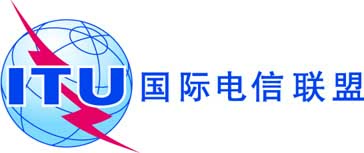 全体会议文件 5-C2013年9月6日原文：英文秘书长的说明秘书长的说明副秘书长职位候选人副秘书长职位候选人副秘书长职位候选人竞选资料玛格达莱娜•盖伊女士（波兰共和国）